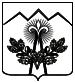 СОВЕТ МАХОШЕВСКОГО СЕЛЬСКОГО ПОСЕЛЕНИЯМОСТОВСКОГО РАЙОНАР Е Ш Е Н И Еот 16.02.2018                                                                                  № 169 станица МахошевскаяО внесении изменения в решение Совета Махошевского сельского поселения Мостовского района от 14 ноября 2014 года № 9 «Об установлении земельного налога на территории Махошевского сельского поселения Мостовского района»В соответствии с Федеральным законом от 30 сентября 2017 года. № 286-ФЗ «О внесении изменений в часть вторую Налогового кодекса Российской Федерации и отдельные законодательные акты Российской Федерации», Уставом Махошевского сельского поселения Мостовского района, на основании протокола заседания комиссии по вопросам бюджета, финансам, контролю, экономике и муниципальному имуществу от 9 февраля 2018 года      № 1, Совет Махошевского сельского поселения Мостовского района р е ш и л :Внести изменение в решение Совета Махошевского сельского поселения Мостовского района от 14 ноября 2014 года № 9 «Об установлении земельного налога на территории Махошевского сельского поселения Мостовского района», изложив пункт 5 в новой редакции:«5. Налогоплательщики - физические лица, имеющие право на налоговые льготы, установленные законодательством о налогах и сборах, представляют в налоговый орган по своему выбору заявление о предоставлении налоговой льготы, а также вправе представить документы, подтверждающие право налогоплательщика на налоговую льготу.».2. Контроль за выполнением настоящего решения возложить комиссию по вопросам бюджета, финансам, контролю, экономике и муниципальному имуществу (Коновалова).3. Настоящее Решение вступает в силу со дня официального опубликования и распространяется на правоотношения возникшие с 1 января 2018 года.Глава Махошевскогосельского поселения                                                                С.Н.Стацунов